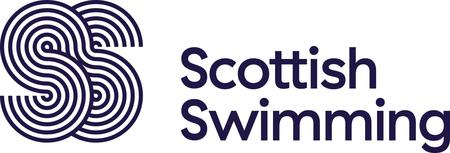 Session Plan 10Tutors Signature ____________________________________________________________________  Teachers Signature __________________________________________________________________Teacher’s Name:	Venue:	Duration: 30 Minutes	Date:No of Participants:Learn to Swim Level: Age of Participants:	Equipment required: Floats & Sinking hoopsEquipment required: Floats & Sinking hoopsLTAD Level: Fundamentals		Session Aim: To develop streamlining on the back (Supine) and confidently rotate longitudinally. Session Objectives: By the end of the lesson the swimmers will  be able to :-	1. Balance in a floating position on their Back without arm bands.2. Hold a streamline position without support on the back.3. Rotation longitudinally controlling breathing whilst maintaining a streamlined body position. MinsContent  i.e. Practices Teaching pointsOrganisation  / Equipment 2 min3/4   minEntry activityDown steps Sit and swivelOne at a time holding onto rails.Both hands at one side of body and placed on poolsideRoll over and lower body into water slowly---X---X---X---One at a timeUsing- Waves- Staggers- Chains- Random spacing2 min3/4   min2. Warm Up / introductory activitySubmerging (Simon Says)Submerging Floating and regaining the standing positions from front. Blow out under water through mouth and nose. Eyes open.Lie flat with arms and legs spread wide (Star shape). Pencil shape with long body.Take arms out wide and sweep the hands down and towards pool floor then past hips and up to the surface. The back of the head comes out of the water and the head moves forward. At the same time tuck knees up and the body starts to rotate to vertical position. Both feet down onto the pool floor and then stand up tall.---X---X---X---One at a timeUsing- Waves- Staggers- Chains- Random spacing20 minMain Theme(No arm bands)Floating on back holding wallFloat on back with 2 floats float  or noodleFloating on back with  partner supportFloating near the wallBlow into water out through mouth. Lie flat on back with ears in the water and eyeslooking up. Tummy pushed up and long legs just below the surface of the water.How many shapes can you make?Using- Waves- Staggers- Chains- Random spacing20 minPush & Glide from pool floor arms by sidePush & Glide from wall arms at sidePush & Glide from wall through hoopPush & Glide to open water with arms extended beside the headHead back slowly lift feet off the floor once ears are in the water and eyes are looking up. Push hips up and body backwards. Hold on with both hands and both feet flat against the wall. Look up and slowly push off and stretch body out. Tummy up and long straight body position. Using- Waves- Staggers- Chains- Random spacing4 minContrasting ActivityLog roll/cork screw -  Front to back Back to frontLong body on front, slowly push one shoulder down and raise the other one out of water. Turn the head towards the dropped shoulder. Rotate onto back keeping a streamline body. Now do it back to front.           Spaced out1 minConclusion / exitUp stepsOne at a time, follow the leader.Evaluation of sessionPupil performance:Personal Teaching skills:Action plan:On the basis of the above evaluation what should pupils be doing next /what adaptations are needed for individuals?On the basis of the above evaluation what do I need to do to improve my personal teaching skills / knowledge? 